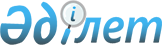 Об утверждении Правил оказания социальной помощи, установления размеров и определения перечня отдельных категорий нуждающихся граждан города Аксу
					
			Утративший силу
			
			
		
					Решение Аксуского городского маслихата Павлодарской области от 30 апреля 2021 года № 40/5. Зарегистрировано Департаментом юстиции Павлодарской области 20 мая 2021 года № 7287. Утратило силу решением Аксуского городского маслихата Павлодарской области от 5 декабря 2023 года № 71/10
      Сноска. Утратило силу решением Аксуского городского маслихата Павлодарской области от 05.12.2023 № 71/10 (вводится в действие по истечении десяти календарных дней после дня его первого официального опубликования).
      В соответствии с пунктом 2-3 статьи 6 Закона Республики Казахстан "О местном государственном управлении и самоуправлении в Республике Казахстан", статьей 46 Закона Республики Казахстан "О правовых актах", постановлением Правительства Республики Казахстан от 21 мая 2013 года № 504 "Об утверждении Типовых правил оказания социальной помощи, установления размеров и определения перечня отдельных категорий нуждающихся граждан", Аксуский городской маслихат РЕШИЛ:
      1. Утвердить прилагаемые Правила оказания социальной помощи, установления размеров и определения перечня отдельных категорий нуждающихся граждан города Аксу.
      2. Признать утратившими силу некоторые решения Аксуского городского маслихата согласно приложению к настоящему решению.
      3. Контроль за исполнением настоящего решения возложить на постоянную комиссию Аксуского городского маслихата по экономике и бюджету.
      4. Настоящее решение вводится в действие по истечении десяти календарных дней после дня его первого официального опубликования. Правила оказания социальной помощи, установления размеров и определения перечня отдельных категорий нуждающихся граждан города Аксу
      Сноска. Приложение - в редакции решения Аксуского городского маслихата Павлодарской области от 03.05.2022 № 152/22 (вводится в действие по истечении десяти календарных дней после дня его первого официального опубликования).
      Настоящие Правила оказания социальной помощи, установления размеров и определения перечня отдельных категорий нуждающихся граждан (далее – Правила) разработаны в соответствии с пунктом 2 - 3 статьи 6 Закона Республики Казахстан "О местном государственном управлении и самоуправлении в Республике Казахстан", Законом Республики Казахстан "О социальной защите лиц с инвалидностью в Республике Казахстан", Законом Республики Казахстан "О ветеранах" (далее - Закон), постановлением Правительства Республики Казахстан от 21 мая 2013 года № 504 "Об утверждении Типовых правил оказания социальной помощи, установления размеров и определения перечня отдельных категорий нуждающихся граждан" (далее - Типовые правила) и определяют порядок оказания социальной помощи, установления размеров и определения перечня отдельных категорий нуждающихся граждан города Аксу.
      Сноска. Преамбула - в редакции решения Аксуского городского маслихата Павлодарской области от 22.12.2022 № 214/31 (вводится в действие по истечении десяти календарных дней после дня его первого официального опубликования).

 Глава 1. Общие положения
      1. Основные термины и понятия, которые используются в настоящих Правилах:
      1) Государственная корпорация "Правительство для граждан" (далее – уполномоченная организация) – юридическое лицо, созданное по решению Правительства Республики Казахстан для оказания государственных услуг, услуг по выдаче технических условий на подключение к сетям субъектов естественных монополий и услуг субъектов квазигосударственного сектора в соответствии с законодательством Республики Казахстан, организации работы по приему заявлений на оказание государственных услуг, услуг по выдаче технических условий на подключение к сетям субъектов естественных монополий, услуг субъектов квазигосударственного сектора и выдаче их результатов услугополучателю по принципу "одного окна", а также обеспечения оказания государственных услуг в электронной форме, осуществляющее государственную регистрацию прав на недвижимое имущество по месту его нахождения;
      2) специальная комиссия – комиссия, создаваемая решением акима города Аксу по рассмотрению заявления лица (семьи), претендующего на оказание социальной помощи, в связи с наступлением трудной жизненной ситуации;
      3) прожиточный минимум – необходимый минимальный денежный доход на одного человека, равный по величине стоимости минимальной потребительской корзины, рассчитываемой органами статистики по Павлодарской области;
      4) праздничные дни – дни национальных и государственных праздников Республики Казахстан;
      5) среднедушевой доход семьи (гражданина) – доля совокупного дохода семьи, приходящаяся на каждого члена семьи в месяц;
      6) трудная жизненная ситуация – ситуация, объективно нарушающая жизнедеятельность гражданина, которую он не может преодолеть самостоятельно;
      7) уполномоченный орган – государственное учреждение "Отдел занятости и социальных программ города Аксу";
      8) участковая комиссия – комиссия, создаваемая решениями акима города Аксу, посҰлка, села, сельского округа для проведения обследования материального положения лиц (семей), обратившихся за социальной помощью и подготовки заключений;
      9) предельный размер – утвержденный максимальный размер социальной помощи.
      2. В настоящих Правилах под социальной помощью понимается помощь, предоставляемая местным исполнительным органом (далее – МИО) в денежной форме отдельным категориям нуждающихся граждан в случае наступления трудной жизненной ситуации, а также к праздничным дням.
      3. Социальная помощь в денежной форме предоставляется через банки второго уровня или организации, имеющие лицензии на соответствующие виды банковских операций путем перечисления на счет получателя, в течение трех рабочих дней со дня принятия решения о назначении социальной помощи.
      4. Меры социальной поддержки, предусмотренные статьей 16 Закона Республики Казахстан "О социальной защите лиц с инвалидностью в Республике Казахстан", подпунктом 2) статьи 10, подпунктом 2) статьи 11, подпунктом 2) статьи 12, подпунктом 2) статьи 13, статьей 17 Закона Республики Казахстан "О ветеранах", оказываются в порядке, определенном настоящими Правилами.
      Сноска. Пункт 4 - в редакции решения Аксуского городского маслихата Павлодарской области от 22.12.2022 № 214/31 (вводится в действие по истечении десяти календарных дней после дня его первого официального опубликования).


      5. Социальная помощь предоставляется единовременно и (или) периодически (ежемесячно, ежеквартально,1 раз в полугодие).
      6. Перечень праздничных дней для оказания социальной помощи:
      1) Международный женский день - 8 марта;
      2) Праздник единства народа Казахстана - 1 мая;
      3) День защитника Отечества - 7 мая;
      4) День Победы - 9 мая;
      5) День Конституции Республики Казахстан - 30 августа;
      6) День Республики – 25 октября.
      Сноска. Пункт 6 - в редакции решения Аксуского городского маслихата Павлодарской области от 12.04.2023 № 17/3 (вводится в действие по истечении десяти календарных дней после дня его первого официального опубликования).

 Глава 2. Порядок определения перечня категорий получателей социальной помощи и установления размеров социальной помощи
      7. Социальная помощь предоставляется гражданам из числа следующих категорий:
      1) ветеранам Великой Отечественной войны:
      участникам Великой Отечественной войны, а именно военнослужащим, проходившим службу в воинских частях, штабах и учреждениях, входивших в состав действующей армии и флота в период Великой Отечественной войны, а также во время других боевых операций по защите бывшего Союза Советских Социалистических Республик (далее – Союза ССР), партизаны и подпольщики Великой Отечественной войны;
      2) ветеранам боевых действий на территории других государств:
      военнообязанным, призывавшимся на учебные сборы и направлявшимся в Афганистан в период ведения боевых действий;
      военнослужащим автомобильных батальонов, направлявшимся в Афганистан для доставки грузов в эту страну в период ведения боевых действий;
      военнослужащим летного состава, совершавшим вылеты на боевые задания в Афганистан с территории бывшего Союза ССР;
      рабочим и служащим, обслуживавшим советский воинский контингент в Афганистане, получившим ранения, контузии или увечья либо награжденным орденами и медалями бывшего Союза ССР за участие в обеспечении боевых действий;
      военнослужащим Республики Казахстан, выполнявшим задачи согласно межгосударственным договорам и соглашениям по усилению охраны границы Содружества Независимых Государств на таджикско-афганском участке в период с сентября 1992 года по февраль 2001 года;
      военнослужащим Республики Казахстан, принимавшим участие в качестве миротворцев в международной миротворческой операции в Ираке в период с августа 2003 года по октябрь 2008 года;
      военнослужащим, а также лицам начальствующего и рядового состава органов внутренних дел и государственной безопасности бывшего Союза ССР, принимавшим участие в урегулировании межэтнического конфликта в Нагорном Карабахе в период с 1986 по 1991 годы;
      3) ветеранам, приравненным по льготам к ветеранам Великой Отечественной войны:
      несовершеннолетним узникам концлагерей, гетто и других мест принудительного содержания, созданных фашистами и их союзниками в период Второй мировой войны;
      лицам, принимавшим участие в ликвидации последствий катастрофы на Чернобыльской атомной электростанции в 1986 – 1987 годах, других радиационных катастроф и аварий на объектах гражданского или военного назначения, а также участвовавшим непосредственно в ядерных испытаниях;
      4) лицам, приравненным по льготам к лицам с инвалидностью вследствие ранения, контузии, увечья или заболевания, полученных в период Великой Отечественной войны, а именно:
      военнослужащим, которым инвалидность установлена вследствие ранения, контузии, увечья, полученных при защите бывшего Союза ССР, исполнении иных обязанностей воинской службы в другие периоды, или вследствие заболевания, связанного с пребыванием на фронте, а также при прохождении воинской службы в Афганистане или других государствах, в которых велись боевые действия;
      лицам, которым инвалидность установлена вследствие катастрофы на Чернобыльской атомной электростанции и других радиационных катастроф и аварий на объектах гражданского или военного назначения, ядерных испытаний, и их дети, инвалидность которых генетически связана с радиационным облучением одного из родителей;
      5) ветеранам труда:
      Героям Социалистического Труда, кавалерам ордена Трудовой Славы трех степеней;
      лицам, удостоенным званий "Қазақстанның Еңбек Ері", "Халық қаһарманы";
      лицам, награжденным орденами и медалями бывшего Союза ССР за самоотверженный труд и безупречную воинскую службу в тылу в годы Великой Отечественной войны;
      лицам, проработавшим (прослужившим) не менее шести месяцев с 22 июня 1941 года по 9 мая 1945 года и не награжденным орденами и медалями бывшего Союза ССР за самоотверженный труд и безупречную воинскую службу в тылу в годы Великой Отечественной войны;
      6) другим лицам, на которых распространяется действие Закона:
      семьям военнослужащих, погибших (пропавших без вести) или умерших вследствие ранения, контузии, увечья, заболевания, полученных в период боевых действий в Афганистане или других государствах, в которых велись боевые действия;
      семьям военнослужащих, погибших (умерших) при прохождении воинской службы в мирное время;
      семьям лиц, погибших при ликвидации последствий катастрофы на Чернобыльской атомной электростанции и других радиационных катастроф и аварий на объектах гражданского или военного назначения;
      семьям умерших вследствие лучевой болезни или умерших лиц с инвалидностью, а также граждан, смерть которых в установленном порядке связана с воздействием катастрофы на Чернобыльской атомной электростанции и других радиационных катастроф и аварий на объектах гражданского или военного назначения и ядерных испытаний;
      супруге (супругу) умершего лица с инвалидностью вследствие ранения, контузии, увечья или заболевания, полученных в период Великой Отечественной войны, или лицам, приравненным по льготам к лицам с инвалидностью вследствие ранения, контузии, увечья или заболевания, полученных в период Великой Отечественной войны, а также супруге (супругу) умершего участника Великой Отечественной войны, партизана, подпольщика, граждан, награжденных медалью "За оборону Ленинграда" или знаком "Жителю блокадного Ленинграда", признававшихся лицами с инвалидностью в результате общего заболевания, трудового увечья и других причин (за исключением противоправных), которые не вступали в повторный брак;
      лицам из числа участников ликвидации последствий катастрофы на Чернобыльской атомной электростанции в 1988 – 1989 годах, эвакуированным (самостоятельно выехавшим) из зон отчуждения и отселения в Республику Казахстан, включая детей, которые на день эвакуации находились во внутриутробном состоянии;
      рабочим и служащим, направлявшимся на работу в Афганистан в период с 1 декабря 1979 года по декабрь 1989 года и другие страны, в которых велись боевые действия;
      рабочим и служащим Комитета государственной безопасности бывшего Союза ССР, временно находившимся на территории Афганистана и не входившие в состав ограниченного контингента советских войск;
      7) гражданам, достигшим пенсионного возраста, получающим минимальный размер пенсии и (или) пособия или ниже минимального размера пенсии и (или) пособия; 
      гражданам от 80 лет и более (старшим), получающим минимальный размер пенсии и (или) пособия или ниже минимального размера пенсии и (или) пособия;
      гражданам, признанным в судебном либо ином установленном Законом Республики Казахстан "О реабилитации жертв массовых политических репрессий" порядке жертвами политических репрессий или пострадавшими от политических репрессий;
      8) лицам с инвалидностью, а именно:
      детям с инвалидностью до 18 лет;
      лицам с инвалидностью 1 группы;
      лицам с инвалидностью 2 группы;
      лицам с инвалидностью, имеющим выписку из профессиональной части индивидуальной программы абилитации и реабилитации лица с инвалидностью на получение высшего или средне-специального (профессионального) образования, и иных видов образования, без учета доходов;
      9) многодетным матерям (семьям), из числа получателей государственной адресной помощи;
      10) студентам, обучающимся по гранту акима города Аксу на оплату обучения в высших учебных заведениях Республики Казахстан до срока завершения учебы;
      11) гражданам, попавшим в трудную жизненную ситуацию в связи с причинением ущерба имуществу вследствие стихийного бедствия или пожара;
      12) лицам, освободившимся из мест лишения свободы, лица, состоящим на учете службы пробации;
      13) гражданам, имеющим социально - значимые заболевания, а именно:
      лицам, имеющим злокачественные новообразования;
      лицам, страдающим туберкулезным заболеванием, находящимся на амбулаторном лечении;
      лицам, страдающим заболеванием вируса иммунодефицита человека;
      детям, страдающим заболеванием вируса иммунодефицита человека;
      лицам, страдающим сахарным диабетом;
      лицам, страдающим заболеванием "системная красная волчанка".
      Сноска. Пункт 7 - с изменением, внесенным решением Аксуского городского маслихата Павлодарской области от 12.04.2023 № 17/3 (вводится в действие по истечении десяти календарных дней после дня его первого официального опубликования).


      8. Уполномоченный орган оказывает социальную помощь без учета доходов:
      8. Уполномоченный орган оказывает социальную помощь без учета доходов:
      1) единовременную социальную помощь к праздничным дням:
      к Международному женскому дню для категории, указанной в подпункте 9) пункта 7 на основании списка уполномоченного органа;
      к Празднику единства народа Казахстана для категорий, указанных в абзацах втором и третьем подпункта 5), в абзаце третьем подпункта 7) пункта 7 на основании списка уполномоченной организации;
      ко Дню защитника Отечества для категорий, указанных в абзацах шестом и седьмом подпункта 2), в абзаце третьем подпункта 6) пункта 7 на основании списка уполномоченной организации;
      ко Дню Победы для категорий, указанных в подпункте 1), в абзацах втором, третьем, четвертом, пятом, восьмом подпункта 2), в подпунктах 3), 4),в абзацах четвертом и пятом подпункта 5), в абзацах втором, четвертом, пятом, шестом, седьмом, восьмом и девятом подпункта 6) пункта 7 на основании списка уполномоченной организации;
      ко Дню Конституции Республики Казахстан для категорий, указанных в абзацах втором, пятом подпункта 8) пункта 7 на основании списка уполномоченной организации и уполномоченного органа;
      ко Дню Республики для категорий, указанных в абзацах первом и втором подпункта 7), во втором, третьем и четвертом абзацах подпункта 8) пункта 7 на основании списка уполномоченной организации;
      2) единовременную социальную помощь:
      для категории, указанной в подпункте 1) пункта 7 на ремонт жилья 100 (сто) месячных расчетных показателей (далее - МРП) на основании списка уполномоченного органа; 
      для категорий, указанных в подпункте 2), в абзаце третьем подпункта 3), в абзацах втором и третьем подпункта 4), в седьмом абзаце подпункта 6) пункта 7 (на оздоровление) в размере 50 (пятьдесят) МРП на основании заявления с приложением документов, указанных в подпунктах 1), 3) пункта 13 Типовых правил;
      для категории, указанной в абзаце втором подпункта 8) пункта 7 на санаторно - курортное лечение в размере 20 (двадцать) МРП на основании списка уполномоченного органа;
      для категории, указанной в абзаце третьем подпункта 8) пункта 7 на санаторно - курортное лечение в размере 10 (десять) МРП на основании списка уполномоченного органа;
      для категории, указанной в абзаце третьем подпункта 8) пункта 7 на сопровождение индивидуальным помощником на санаторно-курортное лечение в размере 55 (пятьдесят пять) МРП на основании списка уполномоченного органа;
      для категории, указанной в подпункте 11) пункта 7 в размере 100 (сто) МРП на основании заявления с приложением документов указанных в подпунктах 1), 3), пункта 13 Типовых правил. Срок обращения за социальной помощью в течение шести месяцев с момента наступления трудной жизненной ситуации;
      для категории, указанной в подпункте 12) пункта 7 в размере 10 (десять) МРП на основании списка, предоставляемого Отделом полиции города Аксу, службой пробации города Аксу;
      для категории, указанной в абзаце втором подпункта 13) пункта 7 в размере 15 (пятнадцать) МРП на основании списка коммунального государственного предприятия на праве хозяйственного ведения "Городская больница города Аксу";
      для категории, указанной в абзаце четвертом подпункта 13) пункта 7 в размере 10 (десять) МРП на основании списка, предоставляемого Аксуским отделением коммунального государственного казенного предприятия "Павлодарский областной центр по профилактике и борьбе со СПИДом" управления здравоохранения Павлодарской области, акимата Павлодарской области;
      для категории, указанной в абзаце шестом подпункта 13) пункта 7 в размере 10 (десять) МРП на основании списка коммунального государственного предприятия на праве хозяйственного ведения "Городская больница города Аксу", медицинских учреждении города Аксу; 
      для категории, указанной в абзаце седьмом подпункта 13) пункта 7 в размере 10(десять) МРП на основании списка коммунального государственного предприятия на праве хозяйственного ведения "Городская больница города Аксу"; 
      3) ежеквартальную социальную помощь:
      для категории, указанной в подпункте 1) пункта 7 (на оздоровление) в размере 20 (двадцать) МРП на основании списка уполномоченного органа;
      для категорий, указанных в подпункте 2), в абзаце третьем подпункта 3), в абзацах втором и третьем подпункта 4), в абзаце седьмом подпункта 6) пункта 7 (на коммунальные услуги) в размере 10 (десять) МРП на основании заявления с приложением документов, указанных в подпунктах 1), 3) пункта 13 Типовых правил;
      4) ежемесячную социальную помощь: 
      для категорий, указанных в абзацах третьем и четвертом подпункта 8) пункта 7 одиноким лицам с инвалидностью, нуждающимся в постороннем уходе и помощи в связи с частичной или полной утратой возможности самостоятельно удовлетворять свои основные жизненные потребности, способности к самообслуживанию и (или) передвижению, имеющих близких родственников, которые по объективным причинам не могут обеспечить им постоянную помощь и уход (в силу преклонного возраста, имеют инвалидность первой, второй группы, онкологические, психические заболевания, находятся в местах лишения свободы или выехали на постоянное местожительство за пределы страны) в размере 3 (три) МРП на основании заявления с приложением документов, указанных в подпунктах 1), 3) пункта 13 Типовых правил и списка уполномоченного органа. Социальная помощь назначается с месяца обращения;
      для категории, указанной в подпункте 10) пункта 7 в период обучения в высших учебных заведениях, на проживание, питание и проезд к месту жительства в размере 26186 (двадцать шесть тысяч сто восемьдесят шесть) тенге на основании списка уполномоченного органа;
      для категории, указанной в абзаце третьем подпункта 13) пункта 7 настоящих Правил в период амбулаторного лечения в размере 10 (десять) МРП - на основании списка коммунального государственного предприятия на праве хозяйственного ведения "Городская больница города Аксу"; 
      для категории, указанной в абзаце пятом подпункта 13) пункта 7 в размере двухкратного прожиточного минимума, установленного Законом Республики Казахстан о республиканском бюджете на соответствующий финансовый год, на основании списка, предоставляемого Аксуским отделением коммунального государственного казенного предприятия "Павлодарский областной центр по профилактике и борьбе со СПИДом" управления здравоохранения Павлодарской области акимата Павлодарской области;
      5) социальная помощь, предоставляемая периодически (1 раз в полугодие):
      для категории, указанной в подпункте 10) пункта 7 в размере фактической стоимости за обучение на основании списка уполномоченного органа.
      Сноска. Пункт 8 - в редакции решения Аксуского городского маслихата Павлодарской области от 12.04.2023 № 17/3 (вводится в действие по истечении десяти календарных дней после дня его первого официального опубликования).


      9. Размер оказываемой социальной помощи в каждом отдельном случае определяет специальная комиссия и указывает его в заключении о необходимости оказания социальной помощи.
      10. К праздничным дням размер социальной помощи для отдельно взятой категории получателей устанавливается в едином размере по согласованию с акиматом Павлодарской области. Глава 3. Порядок оказания социальной помощи
      11. Порядок оказания социальной помощи определены в соотвествии с пунктами 12-25 Типовых правил. Глава 4. Основания для прекращения и возврата предоставляемой социальной помощи
      12. Социальная помощь прекращается в случаях:
      1) смерти получателя;
      2) выезда получателя на постоянное проживание за пределы города Аксу;
      3) направления получателя на проживание в государственные медико-социальные учреждения;
      4) выявления недостоверных сведений, представленных заявителем.
      Выплата социальной помощи прекращается с месяца наступления указанных обстоятельств.
      13. Излишне выплаченные суммы подлежат возврату в добровольном или ином установленном законодательством Республики Казахстан порядке. Глава 5. Заключительное положение
      14. Мониторинг и учет предоставления социальной помощи проводит уполномоченный орган с использованием базы данных автоматизированной информационной системы "Е-Собес". Перечень утративших силу некоторых решении Аксуского городского маслихата
      1. Решение Аксуского городского маслихата от 15 мая 2019 года № 313/42 "Об утверждении Правил оказания социальной помощи, установления размеров и определения перечня отдельных категорий нуждающихся граждан города Аксу" (зарегистрированное в Реестре государственной регистрации нормативных правовых актов за № 6373).
      2. Решение Аксуского городского маслихата от 17 июня 2020 года № 425/62 "О внесении изменения в решение Аксуского городского маслихата от 15 мая 2019 года №313/42 "Об утверждении Правил оказания социальной помощи, установления размеров и определения перечня отдельных категорий нуждающихся граждан города Аксу" (зарегистрированное в Реестре государственной регистрации нормативных правовых актов за № 6849).
      3. Решение Аксуского городского маслихата от 23 декабря 2020 года № 476/71 "О внесении изменений и дополнения в решение Аксуского городского маслихата от 15 мая 2019 года №313/42 "Об утверждении Правил оказания социальной помощи, установления размеров и определения перечня отдельных категорий нуждающихся граждан города Аксу" (зарегистрированное в Реестре государственной регистрации нормативных правовых актов за № 7179).
					© 2012. РГП на ПХВ «Институт законодательства и правовой информации Республики Казахстан» Министерства юстиции Республики Казахстан
				
      Председатель сессии Аксуского городского маслихата 

А. Тугельбаев

      Секретарь Аксуского городского маслихата 

М. Омаргалиев
Утверждены
решением Аксуского
городского маслихата
от 30 апреля 2021 года
№ 40/5Приложение
к решению Аксуского
городского маслихата
от 30 апреля 2021 года
№ 40/5